22 апреля 2022 года в пос. Усть-Ордынский в рамках празднования
85-летия Усть-Ордынского Бурятского округа и Года культурного наследия народов России прошел окружной конкурс профессионального мастерства «Лучший модельный Дом культуры Усть-Ордынского Бурятского округа-2022» и «Лучший работник культуры-2022». Итоги конкурса, следующие:Номинация «Лучший межпоселенческий Дом культуры»:- 2 место - муниципальное бюджетное учреждение культуры «Баяндаевский межпоселенческий культурно – спортивный комплекс» (директор Семенов Петр Владимирович);Номинация «Лучший директор модельного Дома культуры Усть-Ордынского Бурятского округа» (заведующий):
- 2 место - Семенов Петр Владимирович, директор муниципального бюджетного учреждения культуры «Баяндаевский межпоселенческий культурно – спортивный комплекс»Номинация «Лучший художественный руководитель модельного Дома культуры Усть-Ордынского Бурятского округа» (культорганизатор):
- 3 место - Верещагина Ирина Николаевна, режиссер массовых представлений Муниципального бюджетного учреждения культуры Информационно-досуговый центр муниципального образования «Ользоны» Баяндаевского района.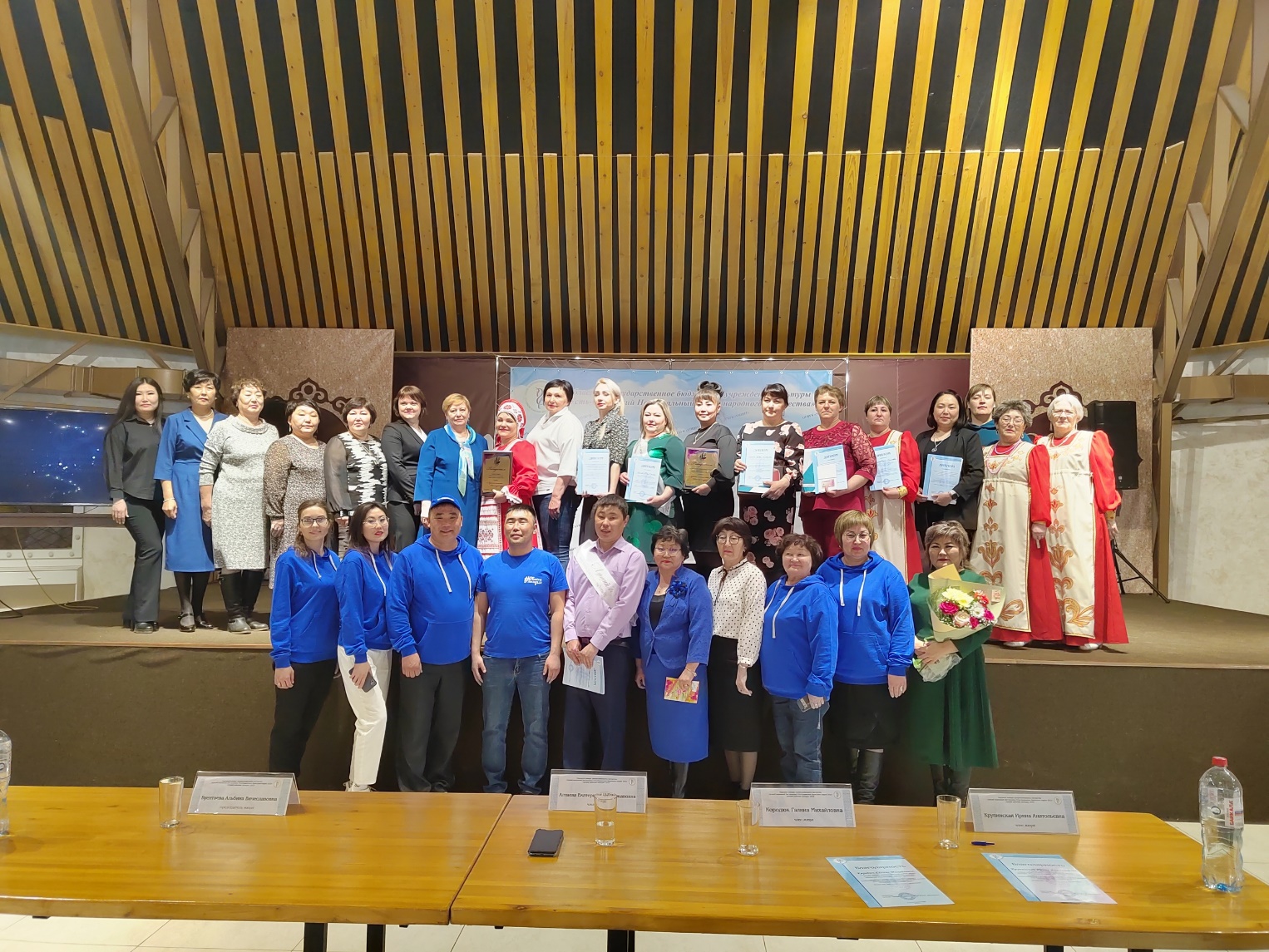 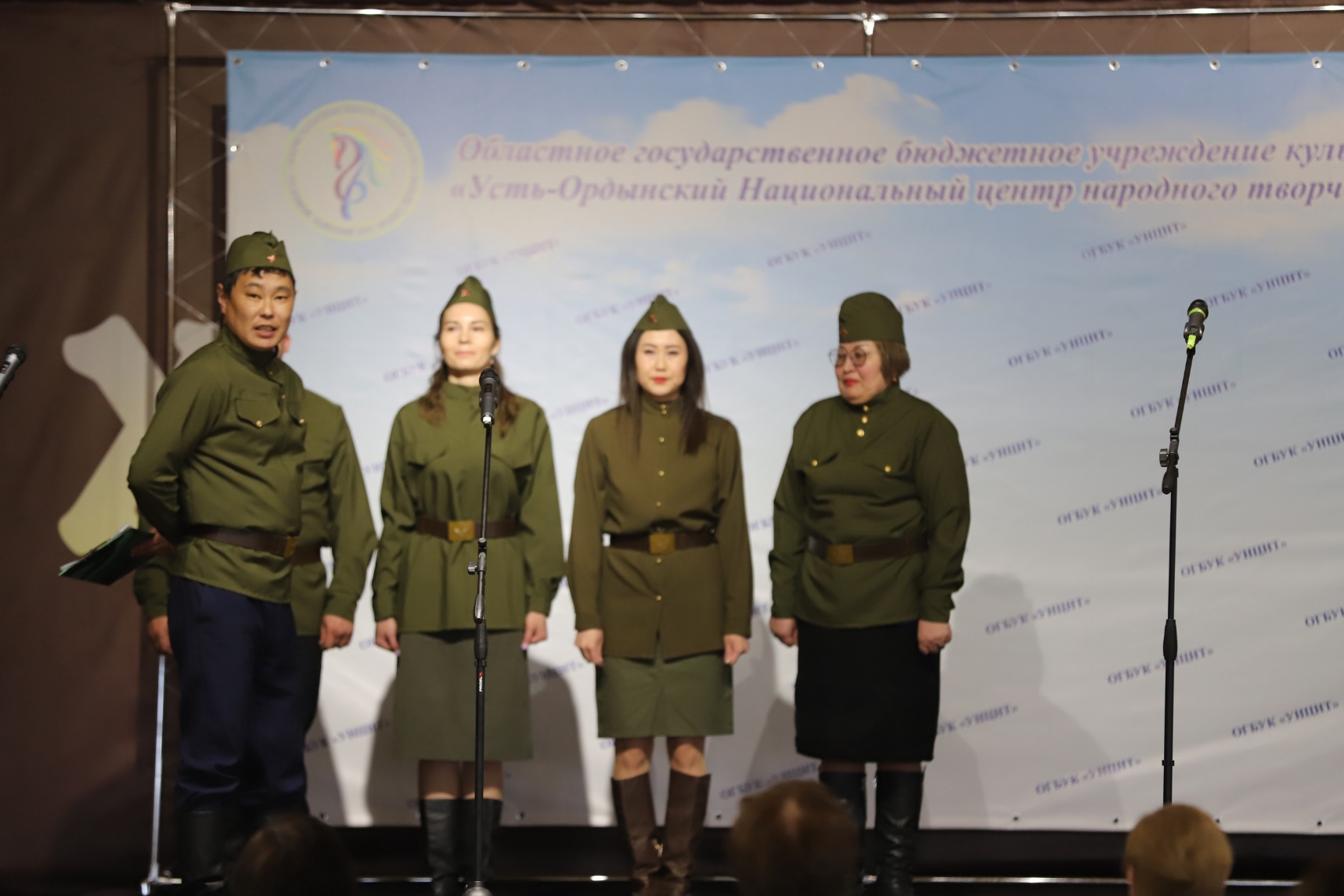 